РОССИЙСКАЯ ФЕДЕРАЦИЯСвердловская областьДУМА  ПЫШМИНСКОГО  ГОРОДСКОГО  ОКРУГА(5 созыв, 48 заседание)Р Е Ш Е Н И Еот   31 мая 2017 г.   №   292                          р.п.ПышмаО ежегодном отчете главы Пышминского городского округа о результатах своей деятельности, о результатах деятельности администрации Пышминского городского округа, в том числе о решении вопросов, поставленных Думой Пышминского городского округа	Заслушав отчет главы Пышминского городского округа о  результатах своей деятельности, о результатах деятельности администрации Пышминского городского округа, в том числе о решении вопросов, поставленных Думой Пышминского городского округа, за 2014 год, руководствуясь статьями 35,36 Федерального закона от 06.10.2003 № 131 –ФЗ «Об общих принципах организации местного самоуправления в Российской Федерации», в соответствии с пунктом 2.1. статьи 24, пунктом 10.1 статьи 29 Устава Пышминского городского округа, Положением о ежегодном отчете главы Пышминского городского округа о результатах своей деятельности, о результатах деятельности администрации Пышминского городского округа, в том числе о решении вопросов, поставленных Думой Пышминского городского округа, утвержденным решением Думы Пышминского городского округа от 18.05.2010 № 113Дума Пышминского городского округа РЕШИЛА:	1. Ежегодный отчет главы Пышминского городского округа о  результатах своей деятельности, о результатах деятельности администрации Пышминского городского округа, в том числе о решении вопросов, поставленных Думой Пышминского городского округа принять к сведению.	2. Деятельность главы Пышминского городского округа, администрации Пышминского городского округа, в том числе по решению вопросов, поставленных Думой Пышминского городского округа, признать удовлетворительной.	3. Настоящее Решение  опубликовать в газете «Пышминские вести».ДОКЛАД главы Пышминского городского округа о  результатах своей деятельности,  о результатах деятельности  администрации Пышминского городского округа в 2016 году, в том числе  о решении вопросов, поставленных Думой Пышминского городского округа Уважаемые депутаты!            Руководствуясь Федеральным законом «Об общих принципах организации местного самоуправления в Российской Федерации», Уставом Пышминского городского округа, в соответствии с Положением о ежегодном отчете главы Пышминского городского округа о результатах  своей деятельности, о результатах деятельности администрации Пышминского  городского округа, в том числе о решении вопросов, поставленных Думой Пышминского городского округа, утвержденным решением Думы Пышминского городского округа от  18 мая 2010 года № 113, представляю отчет о результатах реализации мероприятий, направленных на решение  вопросов местного значения, отнесенных ст.16 Федерального закона № 131-ФЗ «Об общих принципах организации местного самоуправления в Российской Федерации» к ведению органов местного самоуправления городского округа, а также отдельных государственных полномочий, переданных органам местного самоуправления городского округа в соответствии с главой 4  указанного Федерального закона.              Одним из важнейших вопросов местного значения городского округа является следующий: составление и рассмотрение проекта бюджета городского округа, утверждение и исполнение бюджета городского округа, осуществление контроля за его исполнением, составление и утверждение отчета об исполнении бюджета городского округа.  По итогам 2016 года доходная часть бюджета исполнена в сумме 851 миллион 900 тысяч 200 рублей, что составляет 96,8% к показателю, запланированному на 2016 год. Структура поступлений по налогам и сборам в отчетном периоде складывалась с преобладающей долей налога на доходы физических лиц, которая составила 73,1% от всех налоговых и неналоговых доходов бюджета. Поступления по данному налогу составили 154 миллиона 909 тысяч 900 рублей, что составляет 100% плановых назначений на 2016 год. Поступления доходов от использования имущества, находящегося в муниципальной собственности, по итогам 2016 года составили 6 миллионов 575 тысяч 900 рублей, что составило 104,55% от запланированного на год показателя.Расходная часть бюджета на 2016 год была запланирована в сумме 930 миллионов 758 тысяч 200 рублей, исполнение по итогам 2016 года составило 863 миллиона 641 рубль или 92,7% к плановому показателю.       Наибольший удельный вес в объеме расходов бюджета за 2016 год, составляют расходы на образование – 49,7% от всех расходов бюджета Пышминского городского округа.На культуру направлено 6,9% от общего объема расходов бюджета.На физическую культуру и спорт - 1,08% расходов бюджета. На социальную политику – 13,35% расходов бюджета.На жилищно - коммунальное хозяйство – 6,3% расходов бюджета.	Реализуя программный бюджет в 2016 году, на территории реализовались мероприятия по 8-ми муниципальным программам с объемом финансирования 865 миллионов 67 тысяч 800 рублей, исполнение составило 793 миллиона 16 тысяч 800 рублей - 92,7%.По факту исполнения бюджет Пышминского городского округа по расходам в программном формате составил 92,5%.        Говоря об экономике Пышминского городского округа в 2016 году, можно отметить следующее:Оборот в 2016 году составил 1 миллиард 417 миллионов 400 тысяч рублей, что составляет 94,3% к уровню 2015 года (1 миллиард 502 миллиона 200 тысяч рублей).В свою очередь оборот крупных и средних организаций в действующих ценах составил:-  в сфере добычи полезных ископаемых - 3 миллиона 300 тысяч рублей (аналогичный период 2015г. – 226 миллионов рублей);- в сфере производства и распределения электроэнергии, газа и воды – 204 миллиона 600 тысяч рублей, что составляет 103,7% по отношению к аналогичному периоду прошлого года (2015г. – 197 миллионов 400 тысяч рублей);- в сфере строительства – 44 миллиона 800 тысяч рублей, что составляет 107,1% к уровню прошлого года (2015г. – 41 миллион 800 тысяч рублей).В агропромышленном комплексе основным направлением деятельности остается животноводство и растениеводство. В настоящее время сельскохозяйственным производством продукции растениеводства занимаются 6 коллективных хозяйств (СПК «колхоз имени Кирова», СПК «Калининский», ООО «Дерней», ООО «Победа 1», филиал «Первомайский» ОАО «Сосновское», ООО «Агрохолдинг Уральский») и одно крестьянское фермерское хозяйство. Площадь земель сельскохозяйственного назначения составляет 73 876 га.По итогам 2016 года сельскохозяйственными организациями отгружено товаров собственного производства на сумму 596 миллионов 562 тысячи рублей, что на 9,1% больше  уровня 2015 года.Прибыль предприятий сельского хозяйства составила 59 миллионов 802 тысячи рублей, что составляет 64,9% от уровня 2015 года (92 млн. 155 тысяч рублей).Рисунок 1 Показатели работы сельскохозяйственных предприятий (млн. рублей)Отмечается  снижение поголовья крупного рогатого скота на 11,1% по отношению к аналогичному периоду прошлого года, в том числе коров до 4 644 голов. Несмотря на указанные обстоятельства, увеличилось на 9,6% производство мяса, надой молока на одну корову, который составил 5 662 кг против 5 160 кг аналогичного периода прошлого года.Предприятиями сельскохозяйственного комплекса, в рамках мероприятий,  направленных на технологическое перевооружение производства, осуществляется обновление машинотракторного парка, ввод в эксплуатацию нового оборудования. В частности, СПК «Калининский» приобретен колесный трактор Axion-850, ООО «Дерней» приобретены зерносушилка Р1-С20Ж, комплекс комбайн кормоуборочный самоходный КВК-800-36, установка доильная «Импульс», посевной комплекс 3-х модульный СКП-2,1Д «Омичка».В целях создания условий для развития личных подсобных хозяйств и организации закупа молока у населения Пышминского городского округа, в соответствии с Порядком предоставления субсидий по частичной компенсации затрат по закупу молока из личных подсобных хозяйств граждан Пышминского городского округа, утвержденным постановлением администрации Пышминского городского округа от 17.06.2014 № 325, ИП Васькову С.Н. и ИП Кузнецову М.Н., осуществляющим закуп молока из личных подсобных хозяйств  граждан Пышминского городского округа, в соответствии с заключенными Соглашениями перечислены субсидии в общем объеме 188 тысяч 800 рублей. В 2016 году указанными предпринимателями у населения закуплено более 136-ти тонн молока.За отчетный период проведено 5 сельскохозяйственных ярмарок, товарооборот на ярмарках составил 1миллион 771 тысяча рублей.В сфере финансового состояния предприятий отмечается положительная тенденция, в том числе по убыточно работающим предприятиям. Сальдированный результат (прибыль минус убыток) по итогам 2016 года составил 35 миллионов 506 тысяч рублей, что на 26 миллионов 413 тысяч рублей меньше аналогичного периода 2015 года (61 миллион 919 тысяч рублей). По итогам 2016 года кредиторская задолженность составила 198 миллионов 85 тысяч рублей, произошло снижение на 47,4% по отношению к аналогичному периоду 2015 года (376 миллионов 307 тысяч рублей). Удельный вес просроченной задолженности в общем объеме кредиторской задолженности – 24,1% (2015г. – 14,9%). Задолженность поставщикам за товары, работы и услуги в общем объеме кредиторской задолженности составляет – 75,2% (2015г. – 62,5%).Объем дебиторской задолженности составил 138 миллионов 880 тысяч рублей. Удельный вес просроченной задолженности в общем объеме дебиторской задолженности – 13,8% (2015г. – 16,0%). В общем объеме дебиторской задолженности – 83,3% -  задолженность покупателей и заказчиков за товары, работы и услуги (2015г. – 87,3%).Размер кредиторской задолженности превышает размер дебиторской задолженности в 1,4 раза, однако прослеживается положительная динамика в данном вопросе, так как в аналогичном периоде 2015 года данный показатель составлял 2,6.Кредиторская задолженность бюджетных учреждений отсутствует.Рисунок 2 Объем кредиторской и дебиторской задолженности (тыс. рублей)Показатели инвестиционной активности по кругу предприятий, представляющих отчетность в статистику на территории района, уменьшились и составили 249 миллионов 182 тысячи рублей, что составляет 98,8% к уровню 2015 года (252 миллиона 987 тысяч рублей). Объем инвестиций за счет всех источников финансирования по оперативным данным составил 495 миллионов 300 тысяч рублей, что на 56 миллионов 700 тысяч рублей меньше показателя аналогичного периода прошлого года (552 миллиона 63 тысячи рублей).Рисунок 3 Показатели инвестиционной активности (млн. рублей)В целях инвестиционной привлекательности территории внесены изменения в инвестиционный паспорт Пышминского городского округа, который размещен на инвестиционном портале Свердловской области и официальном сайте Пышминского городского округа, с обозначением в нем 14 инвестиционных площадок, в том числе 4-х жилищных площадок. Выполняется  план мероприятий по внедрению муниципального инвестиционного стандарта в Свердловской области на территории Пышминского городского округа, в соответствии с которым назначен инвестиционный уполномоченный в Пышминском городском округе, разработан и утвержден регламент сопровождения инвестиционных проектов «по принципу одного окна». На постоянной основе размещается информация о свободных земельных участках на официальном сайте Пышминского городского округа. В целях своевременного получения информации о социально-экономической ситуации, складывающейся в муниципальном образовании и выработке конкретных мер, направленных на стабилизацию обстановки, регулярно проводятся заседания антикризисной комиссии и комиссии по вопросам укрепления финансовой самостоятельности бюджета Пышминского городского округа. Осуществляются мероприятия, направленные на создание муниципального промышленного парка (технопарка) «Восточный».В сфере предоставления услуг связи ПАО «Ростелеком» проведена модернизация межстанционной сети на сумму 488 тысяч 886 рублей, осуществлено расширение оптического узла широкополосного доступа в р.п. Пышма – объем инвестиций составил 149 тысяч 811 рублей. Общий объем инвестиций составил более полутора миллионов рублей.В 2016 году среднемесячная заработная плата одного работающего по муниципальному образованию в целом составила 22 тысячи 747 рублей, что на 7% превышает показатель, сложившийся по итогам 2015 года, и составляет 63,8% от среднемесячной заработной платы одного работающего по области.Положительная динамика заработной платы обеспечивается путем реализации Указов Президента Российской Федерации от 07 мая 2012 года.В целях поддержки малообеспеченных слоев населения назначено субсидий на оплату жилого помещения и коммунальных услуг 3 078 гражданам, что составляет 15,6% от проживающего на территории городского округа населения. Льготным категориям граждан произведены выплаты в размере 55 миллионов  727 тысяч  рублей.В целях совершенствования работы по созданию благоприятного предпринимательского климата в Пышминском городском округе продолжает свою работу Информационно-консультационный центр фонда поддержки малого предпринимательства муниципального образования г. Ирбит. За отчетный период оказано 538 консультационных услуг 474-м субъектам малого и среднего предпринимательства.  Выданы микрозаймы  9 субъектам малого и среднего предпринимательства на сумму 555 тысяч  рублей.  В ходе реализации мероприятия по обеспечению деятельности организации, образующей инфраструктуру поддержки малого и среднего предпринимательства (Информационно-консультационный центр фонда поддержки малого предпринимательства муниципального образования г. Ирбит), за счет средств местного и областного бюджета предоставлена субсидия в размере 571 тысяча 300 рублей. Число субъектов малого и среднего предпринимательства составило 555 единиц, что сопоставимо с итогами прошлого года.          Объем оборота розничной торговли в действующих ценах по итогам 2016 года составил 979 миллионов 300 тысяч рублей, что на 4,9% больше 2015 года (976 миллионов 400 тысяч рублей). 	Оборот организаций общественного питания по итогам отчетного периода составил 46 миллионов  300 тысяч рублей, что на 0,3% выше уровня 2015 года (43 миллиона 800 тысяч рублей). Рисунок 4 Оборот розничной торговли и общественного питания (млн. рублей)      В сфере образования: Развитие системы образования в 2016 году осуществлялось в соответствии с муниципальной программой «Развитие системы образования в Пышминском городском округе на 2014-2019 годы».На территории Пышминского городского округа находится 12 муниципальных дошкольных образовательных организаций.  Посещают дошкольные образовательные организации Пышминского городского округа 1 115 детей, из них от 3 до 7 лет – 930 детей. Очередь на устройство детей в детский сад составляет 364 человека. В р.п. Пышма очерёдность составляет 310 человек, в том числе от 0 до 3 лет - 310, от 3 до 7 – 0 человек. В сельской местности очерёдность 54 человека, в том числе от 0 до 3 лет - 54, от 3 до 7 – 0 человек. Среднемесячная заработная плата работников детских дошкольных образовательных  организаций  в 2016 году  составила 17 тысяч 848 рублей (в 2015 году – 16 тысяч 984 рубля). Среднемесячная заработная плата педагогических работников в 2016 году составила 28 тысяч 730 рублей (в 2015 – 28 тысяч 202 рубля). В 2016 году вели образовательную деятельность 12 общеобразовательных организаций, численность обучающихся составила 2 484 человека. Приоритетными направлениями в 2016 году являлись  развитие материально-технической базы общеобразовательных учреждений, приведение в соответствие с современными требованиями состояния зданий и сооружений. В образовательных организациях Пышминского городского округа реализуется программа «Уральская инженерная школа», ключевая идея которой: обеспечить возрождение и развитие уральской инженерной школы через создание системы непрерывного технического образования, включающей уровни общего, среднего профессионального, высшего и дополнительного профессионального образования. Все обучающиеся в Пышминском городском округе обеспечены учебниками на 100%. Приобретенные учебники соответствуют федеральным перечням и требованиям, что способствует внедрению ФГОС в общеобразовательных учреждениях.В Пышминском городском округе  ежегодно организуется дистанционное образование детей-инвалидов, которым не противопоказано обучение в дистанционной форме, на базе Центра психолого-медико-социального сопровождения «Ресурс». В 2016 году два общеобразовательных учреждения в Пышминском городском округе осуществляли дистанционное обучение 5 детей-инвалидов.Одним из приоритетных направлений при реализации федеральных и региональных программ и проектов остается проведение капитального ремонта зданий образовательных организаций Пышминского городского округа. Это связано с тем, что большинство зданий  1960-1970 годов постройки и требуют капитального ремонта и приведения в соответствие с требованиями санитарного и пожарного законодательства.В 2016 году произведен монтаж системы оповещения и управления эвакуации при пожаре в МБОУ ПГО «Пышминская СОШ» на сумму 532 тысячи 500 рублей (средства  местного бюджета). Также за счет средств местного бюджета в МБОО ПГО «Талицкая НОШ» выполнен ремонт входной группы (крыльца) на сумму 392 тысячи 800 рублей. В МБУ ДО ПГО «Пышминская школа искусств» выполнен ремонт теплотрассы на сумму 193 тысячи 400 рублей из местного бюджета. По состоянию на 1 сентября 2016 года все 12 муниципальных общеобразовательных организаций Пышминского городского округа приняты к новому учебному году.В 2016 году приобретено 3 новых школьных автобуса для МБОУ ПГО «Ощепковская СОШ», МБОУ ПГО «Четкаринская СОШ», МБОУ ПГО «Боровлянская СОШ».В целях обеспечения безопасности образовательного процесса в 2016 году в  МБУ ДО ПГО «Пышминская школа искусств» установлена система видеонаблюдения.В общеобразовательных организациях активно ведётся внедрение Федеральных Государственных  образовательных стандартов нового поколения.По итогам 2016 года средняя заработная плата учителей составила 32 тысячи 262 рубля (в 2015 - 32 тысячи 504 рубля). Средняя заработная плата всех работников общеобразовательных учреждений в 2016 году составила 26 тысяч 683 рубля (в 2015 – 24 тысячи 593 рубля).На территории Пышминского городского округа функционирует 3 учреждения дополнительного образования, в которых занимается 1 212 человек. Принимаются меры по развитию материально - технической базы учреждений дополнительного образования. Расширение площадей учреждений дополнительного образования, приведение в соответствие санитарным нормам и правилам зданий и помещений способствует увеличению количества детей, получающих дополнительное образование, улучшению качества услуг по дополнительному образованию.В 2016 году для МБУ ДО ПГО «Пышминская спортивная школа» приобретено спортивное оборудование, инвентарь на сумму 172 тысячи  400 руб., (из них 51 тысяча рублей  – местный бюджет, 76 тысяч 400 рублей -  областной бюджет и 45 тысяч  рублей  из резервного фонда Правительства Свердловской области).Средняя заработная плата педагогических работников дополнительного образования в 2016 году составила 29 тысяч 252 рублей (в 2015 – 27 тысяч 279 рублей). Средняя заработная плата всех работников учреждений дополнительного образования в 2016 году составила 23 тысячи 22 рубля (в 2015 – 21 тысячу 709 рублей).       В сфере  физической культуры и спорта и молодежной политики:  Доля населения, систематически занимающегося физической культурой и спортом,  в 2016 году составила 29% от общей численности населения, что на 1% больше, чем в 2015 году. В распоряжении жителей Пышминского городского округа и членов их семей находится 102 спортивных объекта, из них в сельской местности 67. Единовременная пропускная способность спортивных объектов 2 156 чел. Плоскостных спортивных сооружений имеется 65, в том числе: футбольных полей - 4, спортивных ядер  (футбольное поле, волейбольная площадка, баскетбольная площадка, беговая дорожка, трибуны, городошная площадка) - 2,  хоккейных корта - 3, (с. Четкарино, с. Черемыш, с. Боровлянское), баскетбольных, волейбольных спортивных площадок – 58. Имеется 23  спортивных зала с единовременной пропускной способностью 1 060 чел. Оборудованы 2 стрелковых тира, лыжные трассы: с. Трифоново и освещенная лыжная траса 2 км. в Пышме в парке культуры и отдыха.В 2016 году проведено 106 мероприятий, из них 74 среди школьников и молодёжи и 22 среди производственных коллективов и территориальных управлений, а также 10 среди ветеранов и людей с ограниченными возможностями, с количеством принявших участие 12 535 человек, в 2015 году - 105 мероприятий (12 267 человек). Массовыми мероприятиями, проведенными МБУ ПГО «Центр физической культуры, спорта и молодежной политики» в 2016 году,  были «Декада лыжного спорта»  в которой приняло участие – 2 100 человек,  «Лыжня России» -  500 человек, «Декада бега» - 2 500 человек, «Кросс наций» - 550 человек,  традиционная легкоатлетическая эстафета, в которой приняло участие 252 человека. Команды Пышминского городского округа приняли участие в 42 различных спортивных мероприятиях, на которые выезжали 380 человек. На территории Пышминского городского округа проведены Открытый Чемпионат и Первенство Свердловской области по велоспорту – шоссе, индивидуальная гонка, командная гонка, групповая гонка, а также открытое Первенство Свердловской области по велоспорту в многодневной гонке памяти Артамонова среди юношей и девушек (1999 – 2002 г.р.). Традиционным стал региональный турнир по дзюдо, который проводился в 2016 году среди юношей и девушек 2003 – 2005 г.р. В июне месяце прошел большой спортивный праздник, посвященный 370 – летию р.п. Пышма, для участия в котором были приглашены мастера спорта Советского Союза и Российской Федерации, спортсмены и ветераны спорта, все были награждены памятным медалями и вымпелами. Прошли показательные выступления по различным видам спорта, а так же эстафеты среди детских садов и ветеранов, большой футбол. Победители были награждены памятными подарками от депутата Законодательного Собрания Бабушкиной Людмилы Валентиновны. Количество участников составило более 800 человек.В целях популяризации и пропаганды здорового образа жизни, физкультуры и спорта среди подрастающего поколения в Пышминском районе работают 2 спортивных школы: ГАУ ДО СО «ПСДЮСШОР по велоспорту» и МБУ ДО ПГО «Пышминская спортивная школа».В ГАУ ДО СО «ПСДЮСШОР по велоспорту», занимается 203 человека. За все время существования школа подготовила 23 мастера спорта, 2 мастера спорта международного класса. За прошедший 2016 учебный год воспитанники школы выполнили спортивнее разряды: массовые – 91 чел., 1 разряд – 10 чел., КМС – 7 чел.В МБОУ ДО ПГО «Пышминская спортивная школа», занимается 386 человек. Реализуют программы дополнительного образования в области физической культуры и спорта – хоккей, футбол, велоспорт, лыжи, баскетбол, волейбол, общая физическая подготовка, дзюдо, тхэквондо. В спортивном комплексе «Юность» занимается 389 человек. Работают секции: дзюдо, где занимаются 56 человек, гиревой спорт – 44 человека, стрельба – 30 человек, настольный теннис – 26 человек, волейбол – 46 человек, общая физическая подготовка - пенсионеры – 31 человек, ОФП детский дом – 20 человек, группа здоровья – 25 человек, ОФП – 70 человек, работает тренажерный зал, который посещают 35 человек, ведется шейпинг – 20 человек.Работа по организации физкультурно-оздоровительной и досуговой деятельности по месту жительства среди различных групп населения осуществлялась через работу в клубах по месту жительства. В МБУ ПГО «Центр физической культуры, спорта и молодежной политики» работает 14 клубов: с.Тупицыно, д.Комарова, с.Черемыш, с.Печеркино, д.Холкина, с.Пульниково, с.Боровлянское, п.Первомайский, д.Мартынова, с.Чупино, с.Четкарино, с.Трифоново, с.Чернышово, р.п.Пышма на базе спортивного комплекса «Юность». В клубах по месту жительства занимается 330 человек. В клубах культивируются такие виды спорта, как настольный теннис, футбол, волейбол, ОФП, дартс, стрельба, из пневматической винтовки, баскетбол, туризм, шашки, шахматы. Руководители клубов привлекают к занятиям физкультурой и спортом не только детей, но и взрослое население. Для граждан пожилого возраста работают группы здоровья, желающие посещают тренажерный зал, тир. Проводятся спартакиады «Встреча поколений», соревнования по видам спорта, физкультурно - массовые мероприятия, где ветераны проводят свой досуг.Физкультурно - оздоровительная работа в клубах по месту жительства проводится согласно режиму работы. Обеспечение спортивным инвентарем для  клубов по месту жительства произведено в полном объеме, в каждом клубе установлены беговые дорожки.  Сферу культуры  в  Пышминском городском округе представляют муниципальное бюджетное учреждение Пышминского городского округа «Центр культуры и досуга» и муниципальное бюджетное учреждение Пышминского городского округа «Библиотечно-информационный центр».Муниципальное бюджетное учреждение Пышминского городского округа «Центр культуры и досуга» в своей структуре имеет 18 филиалов, в т.ч. 17 сельских домов культуры и парк культуры и отдыха в р.п. Пышма. Муниципальное  задание МБУ ПГО «ЦКиД» за 2016 год выполнено.   Проведено 90 концертов, которые посетило   6 811 человек, организована работа   224-х клубных формирований, которые посещают 2 663 человека, из них: для детей до 14 лет - 110 клубных формирований – 1 432 человека, для молодежи от 15 до 24 – 28 клубных формирований – 286 человек, проведено 23 мероприятия, конкурса, смотра с количеством участников 3 328 человек.Организовано  2 863 мероприятия (народные гуляния, праздники, торжественные мероприятия, памятные даты), которые посетило 108 903 человек.Прошедший творческий сезон 2016 года был ознаменован яркими, знаменательными событиями. По инициативе администрации Пышминского городского округа в январе состоялось торжественное мероприятие, посвящённое 10-летию Пышминского городского округа. Традиционными для работы МБУ ПГО «Центр культуры и досуга» стали творческие проекты. В мае 2016 года проведены мероприятия, посвящённые Дню Победы. Во всех населённых пунктах района прошли акции «Бессмертный полк», торжественные мероприятия, «Вальс Победы», праздничные концерты, акция «Свеча Памяти». Весенне-летний период богат победами в фестивалях и конкурсах разного уровня: коллективы художественной самодеятельности приняли участие в 25 фестивалях разного уровня - от районных до международных. 18 июня МБУ ПГО «Центр культуры и досуга», при поддержке Администрации Пышминского городского округа, Свердловского областного дворца народного творчества проводил VI Областной фестиваль-конкурс народного творчества «Провинциальный городок».                               В 2016 году Фестиваль собрал артистов разных жанров из 27 территорий Свердловской области.  Всего было показано 143 номера в исполнении более 700 участников. В 2016 году р.п. Пышма праздновала 370-летней юбилей. Праздничные мероприятия начались с шествия колоны, состоящей из делегаций разных организаций, предприятий и общественных организаций Пышмы. Колонна состояла из трёх частей: прошлое, настоящее и будущее. К юбилею поселка также было подготовлено множество других мероприятий.Большая работа велась с детьми и подростками в летний период. Игровые площадки в домах культуры проводились с июня по август (где нет школ), с июля по август во всех населенных пунктах, где школы имеются. За период работы в 2016 году на летних игровых площадках  было занято  797 детей (на 9 человек больше чем в 2015  году). Из них: опекаемых – 20 человек, из многодетных семей – 132 ребенка, из неполных семей – 24 ребенка, 3 ребёнка-инвалида, из неблагополучных семей – 48 детей, находящихся в трудной жизненной ситуации – 55 детей. В 2016 году  проведены ремонты кровель Ощепковского, Чупинского, Холкинского Домов культуры на общую сумму 1 миллион  259 тысяч  159 руб.  Объём средств от приносящей доход деятельности за год составил 1 миллион 852 тысячи 280 рублей при плане 1 миллион 700 тысяч рублей.За счет собственных средств проведен ремонт осветительной розеточной сети в Черемышском Доме культуры на сумму 152 тысячи 116 рублей, проведены косметические ремонты во всех Домах культуры. Сделан теплый туалет в Ощепковском ДК, в 16 домах культуры сделаны пандусы, установлены кнопки вызова и другие мероприятия.Выигран грант на сумму 413 тысяч 520 рублей на приобретение музыкальной и осветительной аппаратуры. Приобретено 9 акустических колонок в сельские ДК, 3 усилителя мощности, 7 микрофонов, световая аппаратура, микшерные пульты. В муниципальное бюджетное учреждение Пышминского городского округа «Библиотечно – информационный центр» входит 16 библиотек,   из них центральная районная библиотека, районная детская библиотека, одна поселковая библиотека и 13 сельских. Средняя заработная плата библиотечных работников составила 23 тысячи 540 рублей (к плану 23 тысячи 474 рубля), этот показатель «Дорожной карты» выполнен в полном объеме.За 2016 год показан  41 филармонический концерт Виртуального концертного зала Свердловской филармонии  на базе центральной библиотеки. В том числе 25 – в прямой трансляции. Прослушали концерты 584 человека.Второй год районная детская библиотека участвует в образовательном проекте Свердловской филармонии «Областной филармонический урок». Всего было проведено 88 уроков, а посетило их 2 037 человек. В 2016 году к этому проекту подключилась и Ощепковская библиотека.Центральная библиотека продолжает вести электронный каталог на базе системы автоматизации библиотечных технологий ИРБИС. За 2016 год каталог пополнился еще на 1 516 записей, всего составил 2 436 записей.По программе «Информатизация Пышминского городского округа» приобретено 2 комплекта компьютерного оборудования для организации центров общественного доступа к социально значимой информации для Пульниковской сельской библиотеки и районной детской библиотеки.В течение 2016 года проведено 2 500 мероприятий, на которых присутствовало около 47 000 человек.С целью продвижения библиотечных услуг в сети Интернет создан официальный  сайт учреждения, а также сайт районной детской библиотеки.         Одним из важнейших вопросов остается вопрос об обеспечении жильем на территории городского округа.       В 2016 году  проведено 15 заседаний жилищной комиссии. Поставлено на учет в качестве нуждающихся в жилых помещениях 52 семьи, в том числе 14 молодых семей признаны нуждающимися в улучшении жилищных условий, снято с учета 40 семей.За 2016 год предоставлено по договорам социального найма малоимущим гражданам 18 жилых помещений, в т. ч. предоставлено жилое помещение по договору социального найма 1 семье граждан, жилое помещение которых признано в установленном порядке непригодным для проживания.Предоставлены выплаты на основании судебных решений 4 семьям граждан, страдающих тяжелыми формами хронических заболеваний, в размере 5 миллионов 40 тысяч рублей, 1 семье гражданина, жилое помещение которого признано в установленном порядке непригодным для проживания, в размере 1 миллион 440 тысяч рублей. Предоставлено 2 служебных жилых помещения специализированного жилищного фонда работникам муниципальных учреждений и предприятий.В рамках реализации мероприятий подпрограммы «Закрепление медицинских кадров на территории Пышминского городского округа» муниципальной    программы «Развитие Пышминского городского округа на 2014 – 2018 годы» предоставлен жилой дом семье врача-специалиста, сотрудника ГБУЗ СО «Пышминская ЦРБ». Стоимость составила 2 миллиона 730 тысяч рублей.        Предоставлены единовременные денежные выплаты на строительство или приобретение жилых помещений за счет средств федерального бюджета 2-м ветеранам ВОВ.В 2016 году в рамках реализации подпрограммы «Обеспечение жильем молодых семей» федеральной целевой программы «Жилище» на 2015-2020 годы двум молодым семьям были предоставлены социальные выплаты на приобретение (строительство) жилья. Объем средств местного бюджета, направленных на реализацию подпрограммы в 2016 году, составил 836 тысяч 900 рублей.В рамках реализации подпрограммы «Предоставление региональной финансовой поддержки молодым семьям на улучшение жилищных условий» государственной программы «Развитие физической культуры, спорта и молодежной политики в Свердловской области до 2020 года» предоставлена социальная выплата 1 молодой семье в размере 432 тысячи руб., в т.ч. за счет средств местного бюджета -  218 тысяч 500 рублей.В рамках реализации федеральной целевой программы «Устойчивое развитие сельских территорий на 2014 – 2017 годы и на период до 2020 года» двум семьям предоставлены социальные выплаты на строительство или приобретение жилья в сельской местности. Объем средств местного бюджета, направленных на реализацию программы, составил 464 тысячи рублей.В текущем году в муниципальную собственность Пышминского городского округа из государственной собственности Свердловской области приняты 2 жилых помещения  в целях реализации мер социальной поддержки граждан по обеспечению жильем в соответствии с постановлением Правительства Свердловской области от 28.04.2006 № 357-ПП «О порядке обеспечения жильем нуждающихся в улучшении жилищных условий ветеранов Великой Отечественной войны и нуждающихся в улучшении жилищных условий и вставших на учет до 01 января 2005 года ветеранов, инвалидов и семей, имеющих детей-инвалидов». Указанные жилые помещения предоставлены по договорам социального найма 2-м инвалидам, поставленным на учет до 01.01.2005 года.В рамках реализации федеральной целевой программы «Жилище» на 2015 - 2020 годы за счет средств федерального бюджета в текущем году предоставлена выплата одному участнику программы, относящемуся к категории «граждане, принимавшие участие в ликвидации последствий радиационных аварий и катастроф».В 2016 году в рамках подпрограммы «Стимулирование развития жилищного строительства» государственной программы Свердловской области «Реализация основных направлений государственной политики в строительном комплексе Свердловской области до 2020 года» ГКУ СО «Фонд жилищного строительства» предоставлена социальная выплата одной  многодетной семье за счет средств областного бюджета.      Всего за 2016 год оказана поддержка по обеспечению жильем 37-ми семьям различных категорий граждан, проживающим на территории Пышминского городского округа.        Также  не менее важными являются вопросы жилищно-коммунального хозяйства.          Для  подготовки жилищно-коммунального хозяйства к отопительному сезону 2016/2017 годов   за счет средств местного бюджета  было запланировано и освоено:    -  на реконструкцию и модернизацию объектов коммунальной инфраструктуры – 4 миллиона 692 тысячи 100 рублей.  Всего отремонтировано 255 метров теплосетей, 296 м водопроводов.      В ходе выполнения намеченных мероприятий к отопительному периоду 2016/2017 года в Пышминском городском округе были подготовлены объекты, которые вы можете увидеть на слайде:- 23 источника теплоснабжения, отапливающих жилищный фонд и объекты социальной сферы, из которых  7 - газовые котельные  (5 - ЗАО «Регионгаз-инвест», 2 – МУП ЖКХ «Трифоновское») и 16 муниципальных угольных котельных;- 121 тысячи 900 кв. м жилого фонда;-  33 км 900 м тепловых сетей; - 128 км 400 м водопроводных сетей;- 17 км 500 м канализационных сетей.     В рамках реконструкции и модернизации объектов ЖКХ проведена следующая работа:       Выполнена реконструкция тепловых сетей, котельных на сумму 3 миллиона 141 тысяча рублей. Объекты реконструкции и стоимость также приведены на слайде.- р.п. Пышма, ул. Строителей, (участок от д. №11 до д.№17) – 171 тысяча 500 руб.;- р.п. Пышма, ул. Тюменская до 1 микрорайона - 875 тысяч 500 руб. Выполнена замена котлов в котельных:- с. Пульниково, замена 2-х котлов – 1 миллион 47 тысяч рублей;- с. Четкарино, замена котлов – 523 тысячи 500 рублей;          - д. Родина, замена котла – 523 тысячи 500 рублей.По модернизации системы водоснабжения:Предоставлены бюджетные инвестиции на реконструкцию водопроводных сетей на сумму 1 миллион 278 тысяч 100 рублей, из них: - выполнены работы по реконструкции водопроводных сетей в р.п. Пышма (реконструкция участка водопроводных сетей р.п. Пышма ул. Куйбышева, д. 57 - д. 75; реконструкция участка водопроводных сетей р.п. Пышма ул. Тюменская, д. 1, д.3) – на сумму  1 миллион 47 тысяч рублей;- выполнены работы по реконструкции системы водоотведения поверхностных вод, расположенная на территории жилого микрорайона №1 в р.п. Пышма: ул. 1-й Микрорайон, ул. Тюменская, ул. Лермонтова, ул. Тельмана, пер. Кировский – на сумму 231 тысяча 100 руб.         В результате выполнения мероприятий по подготовке к работе в зимних условиях  предприятия жилищно-коммунального хозяйства Пышминского городского округа провели отопительный сезон без сбоев и крупных аварий.       В 2016 году за счет средств местного бюджета произведен капитальный ремонт муниципального жилищного фонда, в том числе общего имущества многоквартирных домов, в которых размещаются муниципальные жилые помещения, не вошедших в региональную программу капитального ремонта, на территории Пышминского городского округа, на сумму 2 миллиона 617 тысяч 640 руб.  Согласно утвержденному краткосрочному плану реализации Региональной программы капитального ремонта в 2016 году на территории Пышминского городского округа проводились работы по капитальному ремонту общего имущества в четырех многоквартирных домах д.Родина, ул. Ворошилова, д.7; д.Родина, ул. Ворошилова, д.7а; р.п. Пышма, ул. Кирова, д. 62А; р.п. Пышма, пер. Комарова, д.3.Контроль за выполнением работ по капитальному ремонту общего имущества в МКД Пышминского ГО осуществлялся комиссией по контролю за качеством выполнения работ по капитальному ремонту, созданной по распоряжению администрации Пышминского городского округа от 24.09.2015 №1176 «О создании комиссии по контролю за качеством выполнения работ по капитальному ремонту общего имущества в многоквартирных домах Пышминского городского округа, в период реализации краткосрочного плана Региональной программы капитального ремонта на 2015-2017 годы».     Кредиторская задолженность предприятий жилищно-коммунального хозяйства Пышминского городского округа за топливно-энергетические ресурсы по состоянию на 1 января 2017 года составила 44 миллиона 166 тысяч 400 рублей, на 1 января 2016 года составляла 56 миллионов 57 тыс. 400 рублей, из них: - задолженность за уголь – 38миллионов  682 тысячи 800 рублей, на 1 января 2016 года – 51 миллион  705 тысяч рублей;- задолженность за газ – 2 миллиона 602 тысячи 100 рублей, на 1 января 2016 года – 2 миллиона 676 тысяч 300 рублей;- задолженность за электроэнергию – 2 миллиона 881 тыс. 500 рублей, на 1 января 2016 года – 1 миллион 675 тысяч 800 рублей.        Дебиторская задолженность предприятий жилищно-коммунального хозяйства Пышминского городского округа по состоянию на 1 января 2017 года составила 49 миллионов 728 тысяч 800 рублей. На 1 января 2016 года дебиторская задолженность оставляла 52 миллиона 971 тысяч 500 рублей.        Дебиторская задолженность бюджетных организаций по состоянию на 1 января 2017 года составила 527 тысяч рублей.      Задолженность населения на 01.01.2017 составила 36 миллионов 333 тысячи 600 руб.         В 2016 году из средств областного бюджета в бюджет Пышминского городского округа поступила субвенция на осуществление переданного органам местного самоуправления государственного полномочия Свердловской области по предоставлению гражданам меры социальной поддержки по частичному освобождению от платы за коммунальные услуги за 2015 год в сумме 412 тысяч 800 рублей, из них:- 316 тысяч 194 руб. – для возмещения затрат МУП ПГО «Управляющая компания Служба Заказчика»;- 73 тысячи 306 руб. – для возмещения затрат МУП ЖКХ «Трифоновское»; - 23 тысячи 300 руб. – для обеспечения расходов на осуществление деятельности.Указанные денежные средства перечислены исполнителям коммунальных услуг в 2016 году  и направлены предприятиями на погашение имеющейся задолженности за поставленные ТЭР.       В 3 квартале 2016 года проведена оценка эффективности управления муниципальным предприятиями, осуществляющим деятельность в сфере жилищно-коммунального хозяйства, в рамках критериев, установленных Министерством  строительства  и жилищно –коммунального  хозяйства Российской   Федерации и в соответствии с рекомендациями по применению дополнительных критериев, подготовленных Министерством  строительства  и жилищно-коммунального хозяйства   Российской Федерации – управление муниципальным унитарными предприятиями  Пышминского городского округа  признано  эффективным. Информация  о результатах проведения оценки направлена в адрес Министерства  энергетики и жилищно–коммунального хозяйства Свердловской области.       В 2016 году получены положительные заключения государственной экспертизы и достоверности сметной документации,  заключения на эффективность по объекту: «строительство очистных сооружений хозяйственно-бытовых сточных вод, производительностью 2100 м3/сутки в р.п. Пышма». Стоимость строительства составляет – 196 миллионов 238 тысяч 490 рублей.      Администрацией Пышминского городского округа направлена заявка в министерство энергетики и жилищно-коммунального хозяйства Свердловской области на предоставление субсидий на строительство очистных сооружений хозяйственно-бытовых сточных вод, производительностью 2100 м3/сутки в р.п. Пышма.        В целях продолжения газификации района и создания условий для перевода  частных домов на экономичный вид топлива, улучшения бытовых условий жителей Пышминского городского округа осуществлены следующие мероприятия:- в 2016 году  осуществлено  строительство сетей   газопровода низкого давления от  ГРП- 2  ГРП-5  в р.п.  Пышма, Свердловской области.   Общая стоимость построенных газопроводов составила   – 27 миллионов 297 тысяч 406 рублей.   Подготовлены и направлены заявки в Министерство агропромышленного комплекса и продовольствия Свердловской области на предоставление субсидий из областного бюджета на строительство:    - газопровода низкого давления с. Четкарино, д. Комарова, д. Родина Пышминского района. Сметная стоимость строительства составляет - 17 миллионов 582 тысячи 770 рублей.    - газопровода высокого давления с. Трифоново - д. Талица. Сметная стоимость реализации инвестиционного проекта - 106 миллионов 376 тысяч 230 рублей.     В 2016 году на территории Пышминского городского округа проведен капитальный ремонт  автодорог:- ул. Молодежная в п. Первомайский (500 м) - 2 миллиона 639 тысяч рублей;  - ул. Ленина в д. Савина (502 м) - 2 миллиона 661 тысяча рублей;  - ул. Ленина в с. Черемыш (926 м) - 29 миллионов 240 тысяч 940 рублей, в том числе 27 миллионов 771 тысяча 100 рублей из областного бюджета и 1 миллион 469 тысяч 840 рублей из местного бюджета.        Также выполнены работы по устройству тротуара по ул. Бабкина в р.п. Пышма - на сумму 400 тысяч рублей.       Начат ремонт автомобильной дороги д. Холкина – с. Куровское (до границы с Камышловским районом). Заключен муниципальный контракт на сумму 19 миллионов 853 тысячи 400 рублей, выполнены и оплачены работы на сумму 15 миллионов 6 тысяч 600 руб.     В 2016 году продолжались работы по строительству детской образовательной организации на 150 мест в р.п. Пышма, пер. Кировский, 3а.      Общая стоимость строительства 90 миллионов 90 тысяч рублей, в том числе: местный   бюджет – 9 миллионов 9 тысяч рублей.       С начала строительства освоено 55 миллионов 232 тысячи 791 рубль.      В целях осуществления контроля за строительством объекта «под» ключ администрацией Пышминского городского округа создана комиссия по ежедневному мониторингу за строительством объекта. В еженедельном режиме проводились рабочие совещания с подрядными и субподрядными организациями задействованные на строительстве объекта.       В 2016 году  осуществлялась реализация природоохранных мероприятий на территории  Пышминского городского округа.         В рамках Государственной программы Свердловской области «Обеспечение рационального и безопасного природопользования на территории Свердловской области до 2020 года» проведен капитальный ремонт ГТС в с. Боровлянское на сумму 38 миллионов 900 тысяч рублей. Работы выполнены и оплачены в полном объеме в соответствии с заключенным контрактом. Объект принят.           Принято постановление администрации Пышминского городского округа от 04.04.2016 № 137 «О проведении месячника по санитарной очистке и благоустройству на территории Пышминского городского округа».В результате проведения мероприятий по санитарной очистке населенных пунктов, расположенных на территории Пышминского городского округа, в 2016 году вывезено более полутора тысяч тонн мусора, очищено от мусора 186 км 800 м дорог, ликвидировано 32 несанкционированных свалки.   По итогам 2016 года на природоохранные мероприятия на территории Пышминского городского округа было израсходовано 2 миллиона 439 тысяч 110 рублей: В том числе:- на ликвидацию несанкционированных свалок выделено и освоено 862 тыс. 700 руб.;- озеленение территории Пышминского ГО, окашивание травы, и спиливание деревьев – 432 тысячи 320 руб.;- содержание кладбищ (в т.ч. акарицидная обработка и дератизация, ограждение, вывоз мусора) – 409 тысяч 100 руб.;- предпаводковые и послепаводковые мероприятия ГТС: с. Боровлянское, д. Холкина, д Юдина, с. Четкарино – 249 тысяч 700 руб.На территории Пышминского городского округа проведены работы по обустройству источников нецентрализованного водоснабжения за счет средств местного бюджета, на сумму 485 тысяч 290 руб., в том числе средств областного бюджета в размере 121 тысяча 500 руб.         Регулярно проводится работа по исследованию качества воды из источников  централизованного и нецентрализованного водоснабжения, имеются планы графики по очистке, промывке и дезинфекции водопроводных сетей и сооружений на территории Пышминского городского округа.В сфере гражданской обороны и  предупреждения чрезвычайных ситуаций в 2016 году администрацией Пышминского городского округа принято постановление от 09.02.2016 № 47 «О создании нештатных  формирований гражданской обороны на территории Пышминского городского округа». В целях обеспечения жизнедеятельности населения и устойчивого функционирования организаций, безаварийного пропуска весеннего половодья, дождевых паводков на территории Пышминского городского округа 25.01.2016 года за № 18 принято постановление «О мерах по подготовке к пропуску весеннего половодья, дождевых паводков  на территории Пышминского городского округа в 2016 году»,  которым утверждены состав районной противопаводковой комиссии, план мероприятий по организации безаварийного пропуска весеннего половодья в 2016 году, назначены ответственные за проведение ежедневных осмотров гидротехнических сооружений, находящихся в собственности Пышминского городского округа.На территории Пышминского городского округа в 2016 году на мероприятия по гражданской обороне и  предупреждения чрезвычайных ситуаций было выделено и освоено  334 тысячи рублей, из них: - Эксплуатационно– техническое обслуживание средств оповещения населения - 92 тысячи  рублей;- Услуги по содержанию средств оповещения - 72  тысячи  рублей;- Установка средств оповещения для ликвидации ЧС на территории Пышминского городского округа, в т.ч. приобретение средств оповещения и их содержание - 159 тысяч  рублей;- изготовление листовок по гражданской обороне - 1 тысяча  рублей;       - содержание средств оповещения (АРЕНДА) -10 тысяч  рублей.       В рамках исполнения Федерального закона «О пожарной безопасности», во исполнение требований Распоряжения Постановления Правительства Свердловской области от 12.11.2015 N 1200-РП "Об обеспечении пожарной безопасности в лесах, расположенных на территории Свердловской области, в 2016 году" администрацией Пышминского городского округа по вопросам пожарной безопасности на территории Пышминского городского округа принято постановление администрации Пышминского городского округа от 25.02.2016 № 82 «Об  обеспечении пожарной безопасности в лесах, расположенных на территории Пышминского городского округа в 2016 году».На территории района постановлением администрации Пышминского городского округа от 05.05.2016 № 203 был введен особый противопожарный режим.              Дополнительно принято распоряжение администрации Пышминского городского округа от 24.08.2016 года № 826 «О дополнительных мерах направленных на предупреждение и тушение природных пожаров на территории  Пышминского городского округа».В рамках подпрограммы № 15 "Защита населения и территории Пышминского городского округа от чрезвычайных ситуаций" плана мероприятий Муниципальной программы «Развитие Пышминского городского округа» на 2014-2019 годы, утвержденной постановлением администрации Пышминского городского округа от 24.10.2013  № 727 и решения Думы Пышминского городского округа  от 23.12.2015 № 184 «О бюджете Пышминского городского округа на 2016 год» на финансирование мероприятий на пожарную безопасность выделено и освоено 883 тысячи рублей, из них: - прокладка минерализированных полос по периметру населенных пунктов - 140 тысяч  рублей;- содержание незамерзающих прорубей на пожарных водоемах - 105 тысяч  рублей;- обустройство пожарных резервуаров на территории Пышминского городского округа - 170 тысяч  рублей;- заправка спец. машин водой для обеспечения пожаротушения - 150 тысяч  рублей;- изготовление листовок по пожарной безопасности - 1 тысяча  рублей;- обеспечение первичных мер профилактики пожарной безопасности - 180 тысяч  рублей (содержание пожарного инспектора);- приобретение пожарного оборудования для добровольных пожарных дружин (мотопомп, пожарных рукавов и др.) - 67 тысяч  рублей;- приобретение ГСМ для обкатки и работы мотопомп в пожароопасный период для добровольных пожарных дружин -  15 тысяч рублей; - субсидии на обеспечение деятельности ДПО «Восток» на выплату компенсаций за участие в профилактике и тушении пожаров - 55 тысяч  рублей.В 2016 году на территории Пышминского городского округа обучено населения основам безопасности 5 289 человек.   Согласно плану основных мероприятий во время проведения месячника гражданской обороны во всех школах района проведены тренировки, лекции, занятия по ОБЖ. Опубликованы статьи по гражданской обороне, пожарной безопасности и антитеррористической деятельности в районной газете «Пышминские вести» и размещены на официальном сайте Пышминского городского округа.  Несколько слов о медицинском обслуживании:          В Пышминском городском округе функционирует государственное  бюджетное учреждение здравоохранения «Пышминская центральная районная больница»,  которое имеет в своей структуре 23 ФАПа. Обеспеченность врачами на 10 000 населения составила 13,2 (в 2015 году- 12,2). Обеспеченность средним медицинским персоналом– 88,0 (в 2015 году – 89,1). Укомплектованность врачами в целом по учреждению составила 64,6% в 2016 году.Количество штатных должностей врачей – 40,25 (39,0 – 2015 году). Количество занятых должностей – 40,25 (37,5 – 2015 году);.Число работающих на должностях врачей – 26 (24 - в 2015 году), коэффициент совместительства – 1,5 (1,6 - в 2015 году).          Для  привлечения  в Пышминский городской округ врачей – специалистов  администрацией Пышминского городского округа была разработана и введена в действие  подпрограмма «Закрепление медицинских кадров на территории Пышминского городского округа»,   вакансии врачебных должностей размещены на  сайте Министерства здравоохранения Свердловской области,  заявки имеются в Пышминском центре занятости, проводятся   беседы по вопросу профессиональной ориентации  среди школьников 9-11 классов, составляются списки  абитуриентов для  обучения по целевому  направлению. Ведется работа  с филиалами Свердловского областного медицинского колледжа для привлечения выпускников  со средним медицинским образованием для работы в ГБУЗ СО «Пышминская ЦРБ». Пышминская ЦРБ принимает участие  в «Ярмарке вакансий» в Уральском  государственном  медицинском университете.          На капитальные ремонты в 2016 году освоено 6 миллионов 96 тысяч рублей. Отремонтировано терапевтическое отделение, клиническая лаборатория, Печеркинский и Холкинский ФАПы.            Приобретено 2 автомобиля: Лада «Ларгус» и санитарный автомобиль. В 2017 году запланирован ремонт детского и хирургического отделения, Чупинского ФАПа.         Также говоря о  социальной сфере в Пышминском городском округе необходимо отметить следующее:Управлением социальной политики по Пышминскому району  назначается более 50 видов социальных пособий и компенсаций.В 2016 году общая сумма назначенных социальных выплат составила 145 миллионов 356 тысяч 776 рублей, в 2015 году - 140 миллионов 368 тысяч  850 рублей.  Всего на конец 2016 года количество получателей составляло 6 003 человека (с учетом членов семьи 9 121 человек), в 2015 году – 6 376 человек (9 986 – с учетом членов семьи). В соответствии с Законом Свердловской области от 29.10.2007  № 126-ОЗ «Об оказании государственной социальной помощи малоимущим гражданам» Управлением социальной политики предоставлена государственная социальная помощь на основе социального контракта одной семье, имеющей 7 детей.  Контракт заключен сроком на девять месяцев, размер выплат составил 30 тысяч рублей. Денежные средства были потрачены на разведение подсобного хозяйства (покупка коровы).В рамках реализации постановлений Правительства СО №1424-ПП, №1425-ПП, №1426—ПП, №1423-ПП «О предоставлении бесплатного проезда по территории Свердловской области отдельным категориям граждан…» ежегодно заключаются соглашения с ИП Кузнецовым Д.Г., Буньковым С.М., МУП «Пышминское АТП» о предоставлении меры социальной поддержки по бесплатному проезду на автомобильном транспорте общего пользования междугородных маршрутов отдельным категориям граждан.За проезд федеральных, областных льготников и учащихся из многодетных семей в 2016 году возмещено более 7 миллионов рублей.  За период 2016 года оформлено и выдано: 	105 удостоверений многодетной семьи (в 2015 – 44), 40 удостоверений «Ветеран труда» (в 2015-47), 43 удостоверения «Ветеран труда Свердловской области» (в 2015 -59). Во исполнение Областного закона от 23.12.2010 года №111 –ОЗ «О знаке отличия Свердловской области «Совет да любовь» принято 14 заявлений от супружеских пар, проживших 50 и более лет, выдано 28 знаков отличия, в 2015 году выдано 12 знаков. Каждому из супругов выплачено единовременное пособие – в размере 5000 руб. Во исполнение 38–ОЗ «О знаке отличия материнская доблесть» 6-ти многодетным матерям вручены знаки отличия «Материнская доблесть 3 степени» (в 2015 году – 5-ти). В соответствии с законом 86-ОЗ «Об областном материнском (семейном) капитале» выдано 97 сертификатов на областной материнский (семейный) капитал (в 2015 выдано 96 сертификатов). В течение 2016 года распорядились средствами ОМК 93 семьи (на приобретение жилья, на реконструкцию жилого помещения, на приобретение садового (земельного) участка, на оплату обучения в ВУЗе, на содержание ребенка, присмотр в ДОУ, на оплату медицинских услуг) (в 2015 году воспользовались сертификатом только 59 семей).В соответствии с Постановлением Правительства Свердловской области от 09.04.2015 года № 245 «О мерах по организации и обеспечению отдыха и оздоровления детей в Свердловской области в 2015-2017 годах» велась работа по оздоровлению детей, проживающих на территории Пышминского района, находящихся в трудной жизненной ситуации, в 2016 году по путевкам МСП оздоровлено 29 детей, в 2015 году – 13). Путевки предоставлялись в санатории Свердловской области: «Курьи», «Талый ключ», «Дюжонок», «Руш», и 4 путевки в детский лагерь «Мульт-фильм» г.Крым.На территории Пышминского городского округа поставщиками социальных услуг являются ГБУСОН СО «Комплексный центр социального обслуживания населения Пышминского района» и ГБУСОН СО «Социально-реабилитационный центр для несовершеннолетних Пышминского района». Всего Управлением принято 323 решения о признании граждан нуждающимися в социальном обслуживании в 2016 году и 789 в 2015 году.          В сфере архитектуры и градостроительства.           В течение 2016 года в целях приведения документов в соответствие с действующим законодательством и обеспечения реализации мероприятий по развитию Пышминского городского округа внесены изменения в основные градостроительные документы - генеральный план и правила землепользования и застройки Пышминского городского округа применительно к с. Черемыш, с. Красноярское, д. Духовая, р.п. Пышма и территории, не входящей в границы населенных пунктов.        Установлены границы семи населенных пунктов д. Комарова, д. Холкина, д. Горушки, д. Родина, с. Черемыш, с. Красноярское, д. Духовая, сведения о которых внесены в государственный земельный кадастр.         В целях развития жилищного строительства разработана и утверждена документация по планировке застроенной территории жилого района «Ощепково» в квартале улиц Куйбышева, Красноармейская, 8 Марта, Красных Путиловцев площадью 18.6 га.          Разработана проектно-сметная документация на строительство:- системы канализации от микрорайонов № 1 и № 2 в р.п. Пышма; - дома культуры  в с. Четкарино (1 часть).         В 2016 году выдано 68 разрешений на строительство, в том числе 60 разрешений на индивидуальное жилищное строительство, общей площадью 3 982 кв. м.  Введено в эксплуатацию 36 индивидуальных жилых домов общей площадью 2 826 кв. метра.          Построены, реконструированы и приняты в эксплуатацию три магазина (1 - в с. Трифоново, 2 - в р.п. Пышма).      Владение, пользование и распоряжение имуществом, находящимся в собственности Пышминского городского округа,  также является  вопросом местного значения городского округа. Общая стоимость муниципального имущества Пышминского городского округа по состоянию на 01.01.2017 года составила 1 миллиард 339 миллионов 742 тысячи 600 рублей (на 01.01.2016 -  1 миллиард 346 миллионов 19 тысяч 500 рублей), уменьшение на 6 миллионов 276 тысяч 900 рублей. (выбытие  приватизированных жилых помещений (212 объектов) на сумму 81 миллион 556 тысяч рублей, уменьшение стоимости здания Дома культуры в д. Холкина в результате переоценки на сумму 29 миллионов 15 тысяч рублей. Дополнительно включено  в муниципальную собственность  приобретенное имущество на сумму 104 миллиона 295 тысяч рублей).  Реестр муниципального имущества Пышминского городского округа включает в себя всего 7 529 объектов (2015 г. – 7 584 объекта) в т.ч.: - недвижимого имущества 1 787 объектов (2015 г. – 1 932 объекта);- движимого имущества 5 742 объекта (2015 г. – 5 652 объекта).В 2016 году комитетом по управлению муниципальным имуществом подготовлены  450  постановлений и распоряжений администрации Пышминского городского округа по управлению муниципальным имуществом, по предоставлению земельных участков в аренду, в собственность за плату, об уточнении характеристик земельных участков, о прекращении права на земельные участки, о присвоении (изменении) почтовых адресов.Подготовлено и заключено 147 договоров купли-продажи, аренды, передачи имущества в безвозмездное пользование.Осуществлялся учет и контроль за поступлением доходов от неналоговых платежей, образующихся в результате использования и продажи муниципального имущества.     	В  2016 году в бюджет Пышминского городского округа поступило неналоговых доходов от использования и продажи муниципального имущества и земельных участков муниципальной формы собственности и из земель государственных неразграниченных всего на сумму 7 миллионов 158 тысяч рублей.    За аналогичный период 2015 года поступление составило 8 миллионов 210 тысяч 700 рублей, т. е. в 2016 году произошло снижение поступления доходов в целом на 12,8 %.Причина снижения в том, что как за арендаторами, так и за покупателями муниципальных объектов и земельных участков по состоянию на 01.01.2017 года имеется невзысканная задолженность. По ее погашению со стороны комитета по управлению муниципальным имуществом администрации Пышминского городского округа и организационно-правового отдела администрации Пышминского городского округа проведены все необходимые мероприятия. Решениями судов вся заявленная задолженность принята к взысканию. Но органами, ответственными за ее взыскание, данная работа проводится очень слабо.	В 2016 году проводилась работа, связанная с оформлением права собственности Пышминского городского округа на объекты недвижимости и земельные участки. Всего зарегистрировано прав на 43  объекта недвижимости (в том числе 32 квартиры как ранее возникшее право) и  9 земельных участков.       В план приватизации муниципального имущества Пышминского городского округа 2016 года было включено 7 объектов недвижимого имущества на сумму 5 миллионов 360 тысяч рублей.  Реализован по плану приватизации 1 объект на общую сумму 1 миллион 161 тысяча рублей (в 2015 году было приватизировано имущества на сумму 625 тысяч 750 рублей), фактически в бюджет поступило 82 тысячи  700 рублей. Торги по плану приватизации были организованы 5 раз, в течение года вносились изменения в план приватизации, добавлялись объекты и изменялись условия приватизации.В 2016 году проведена претензионная работа с должниками. Направлено 41 претензия, напоминание, предупреждение должникам на сумму 28 миллионов 115 тысяч 600 рублей, из них удовлетворено 19 претензий текущего года на сумму 1 миллион 527 тысяч 800 рублей и 15 претензий прошлого года на сумму 720 тысяч рублей.   	В 2016 году были организованы и проведены  аукционы в отношении 13  земельных участков по заявлениям граждан, в результате которых заключены 12 договоров аренды.В рамках реализации Закона Свердловской области от 07.07.2004 № 18-ОЗ «Об особенностях регулирования земельных отношений на территории Свердловской области» в 2016 году было предоставлено 33 земельных участка однократно бесплатно для индивидуального жилищного строительства льготным категориям граждан.В 2016 году проведены кадастровые работы в отношении автодороги д. Холкина – с. Куровское, поставлена на кадастровый учет, подготовлены документы для регистрации права Пышминского городского округа на  данную  автомобильную дорогу. Всего в 2016 году в реестре находилось 308 автомобильных дорог общей протяженностью 239 км 600 м.         В рамках муниципальной подпрограммы «Создание кадастра недвижимости в  Пышминском городском округе на 2012-2018 годы» осуществлялись работы по проведению кадастровых работ и постановке на кадастровый учет земельных участков.  В 2016 году завершены  мероприятия по постановке на государственный кадастровый учет 51 земельного  участка.Одним из основных параметров эффективности власти для граждан и бизнеса является качество и доступность государственных и муниципальных услуг. В 2015 году уже была  завершена работа по переводу муниципальных услуг в электронный вид. В реестр муниципальных услуг, предоставляемых на территории Пышминского городского округа, включено 67 муниципальных услуг и 2 государственные услуги. На портал государственных и муниципальных услуг выведено 100% предоставляемых услуг. Рабочие места специалистов, задействованных в предоставлении услуг,  автоматизированы и соответствуют требованиям для предоставления услуг в электронном виде. Проведена работа по организации пунктов подтверждения учетных записей пользователей Единого Портала государственных и муниципальных услуг (функций) в ЕСИА.    В пункт подтверждения учетных записей в администрации Пышминского городского округа за 2016 год обратилось 675 человек. Также открыты пункты подтверждения учетных записей в муниципальном бюджетном учреждении  Пышминского городского округа «Библиотечно-информационный центр» и в государственном бюджетном учреждение Свердловской области «Многофункциональный центр предоставления государственных и муниципальных услуг» в р. п. Пышма.Во исполнение Указа Президента Российской Федерации от 07 мая 2012 года № 601 «Об основных направлениях совершенствования системы государственного управления» за 2016 год была проведена следующая работа:-  направлено 1 990 межведомственных запросов  (1943 – в электронном виде, 47 – в бумажном виде);- оказано муниципальных услуг 52 409 (26 725 – в традиционном бумажном виде, 25 664 – в электронном виде с использованием портала «Дневник.ру» - услуга «Предоставление информации о текущей успеваемости учащегося, ведение электронного дневника и электронного журнала успеваемости Пышминского городского округа», 20 - с использованием портала госуслуг). Рост оказанных муниципальных услуг в 2016 году по сравнению с 2015 годом составил 0,73% (52 030 услуг за 2015 год).За 2016 год через МФЦ предоставлено 349 муниципальных услуг. Это 8% от всех муниципальных услуг, предоставленных за год (2015 год- 3%).Доля граждан, использующих механизм получения муниципальных услуг в электронном виде, по состоянию на 30.12.2016 года составляла 164,4% от общего числа населения старше 14 лет.      В 2016 году администрация Пышминского городского округа приняла участие в 198  судебных заседаниях по 81 делу, из них: в 35 заседаниях Арбитражного суда, в 163 заседаниях суда общей юрисдикции. В качестве ответчика – 79, в качестве истца – 42, в качестве третьего лица – 77.     Большой объем работы выполнен в сфере противодействия коррупции. Доклад о принятых мерах размещен на сайте Пышминского городского округа.     За 2016 год издано 741 постановление и 1 322 распоряжения администрации Пышминского городского округа по основной деятельности.       В целях обеспечения информационной открытости деятельности главы Пышминского городского округа, администрации Пышминского городского округа регулярно направлялась информация  об основных мероприятиях, выполненных администрацией Пышминского городского округа, в газету «Пышминские вести».              Информация о деятельности администрации Пышминского городского округа, главы Пышминского городского округа доступна на официальном сайте Пышминского городского округа.За 2016 год в администрации Пышминского городского округа проведено 32 заседания административной комиссии (АППГ-28), на которых было рассмотрено 70 протоколов об административных правонарушениях (АППГ-81), в том числе:- 21 протокол по п. 1 ст. 17 (Нарушение правил благоустройства территорий населенных пунктов) Закона Свердловской области от 14.06.2005 № 52-ОЗ «Об административных правонарушениях на территории Свердловской области» (АППГ-26);- 5 протоколов по ст. 33 52-ОЗ (Невыполнение в установленный срок законного предписания органа местного самоуправления или должностного лица местного самоуправления) (АППГ-0);- 16 протоколов по ст. 38 52-ОЗ (Нарушение правил содержания домашних животных) (АППГ-24);- 28 протоколов по ст. 37 52-ОЗ (Совершение действий, нарушающих тишину и покой граждан) (АППГ-20).За период 2016 года привлечены к административной ответственности 62 человека, в том числе:-наложен административный штраф – 56 человек (общая сумма 93 тысячи 900 рублей);-вынесены предупреждения – 6.В 2016 году взыскано административных штрафов в размере 54 тысячи 945 рублей, в том числе по вынесенным в 2016 году постановлениям – 28 тысяч 500 рублей).      В рамках работы административной комиссии ежеквартально проводились заседания «круглого стола» с представителями прокуратуры, отдела полиции, службы судебных приставов.         Количество письменных обращений по сравнению с 2015 годом незначительно уменьшилось.       В 2016 году в администрацию Пышминского городского округа  поступило  281 письменное  обращение (из них:  61 обращение – в 1 квартале, 84 – во 2 квартале, 62- в 3 квартале, 74 - в 4 квартале):   Индивидуальных обращений – 225, что составляет 80,1 % от общего количества обращений (за 4 квартала  2015 года таких обращений было зарегистрировано – 254 – 87%);      Коллективных обращений – 56 или 19,9 % (в 2015 году таких обращений было зарегистрировано – 38 - 13%).        В  2016 году в ходе приема граждан к главе Пышминского городского округа обратилось 102  жителя Пышминского городского округа (в 2015 году таких обращений  было  зарегистрировано 143).Из 102  устных обращений граждан, поступивших в 2016 году:- индивидуальных обращений – 68 (что составляет 66,7% от общего количества обращений), в 2015 году таких обращений было – 130. - коллективных обращений – 34 (или 33,3%), в 2015 году -  13.       Все обращения рассмотрены в установленном законом порядке. Приняты решения, направлены ответы заявителям.Уважаемые депутаты!        Основной целью   деятельности главы Пышминского городского округа, администрации Пышминского городского округа является решение вопросов местного значения, определенных Федеральным законом от 6 октября 2003 года  № 131-ФЗ «Об общих принципах организации местного самоуправления в Российской Федерации», Уставом Пышминского городского округа, а также исполнение отдельных государственных полномочий, переданных органам местного самоуправления городского округа в соответствии с федеральными  и региональными законодательными актами. Решение  данных вопросов обеспечивает дальнейший рост повышения качества жизни населения на основе устойчивого социально-экономического развития территории.         Важнейшими  задачами на 2017 год остаются обеспечение повышения эффективности функционирования экономики муниципального образования, повышения качества жизни населения. Мы обязаны  выполнять требования  законодательства Российской Федерации, Свердловской области,  устанавливающие полномочия исполнительного органа местного самоуправления  муниципального  образования.         В 2017 году нам  необходимо:1. Как и прежде обеспечить выполнение планов по реализации Указов Президента Российской Федерации от 7 мая 2012 года.2. Обеспечить достижение целевых показателей, установленных  муниципальными программами  Пышминского городского округа на 2017 год. 3. Разработать Стратегию развития Пышминского городского округа до 2030 года, планы по ее реализации.4. Обеспечить выполнение мероприятий муниципальных программ Пышминского городского округа,  запланированных на 2017 год.5. Обеспечить внедрение  мероприятий  по дальнейшему повышению  качества предоставляемых муниципальных услуг (работ).6. Приложить максимум усилий  для привлечения инвестиций в экономику Пышминского городского округа.7. Обеспечить выполнение запланированных на 2017 год  мероприятий, направленных на полное привлечение налоговых и неналоговых доходов в  местный бюджет.8. Продолжить  проведение независимой оценки  муниципальных учреждений, предоставляющих социальные услуги.9. Обеспечить  участие общественности в реализации мероприятий, направленных на решение вопросов  местного значения.9. Принять участие  в отборе муниципальных образований по привлечению средств областного  и федерального  бюджетов.10. Обеспечить  условия для создания новых рабочих мест на территории Пышминского городского округа.      Решение обозначенных задач будет осуществляться посредством исполнения мероприятий Программы социально-экономического развития Пышминского городского округа, реализации  мероприятий  муниципальных программ, которые предусматривают решение различных социально значимых вопросов, а также  посредством исполнения иных планов, программ городского округа, поручений органов государственной власти Российской Федерации и Свердловской области.Благодарю за внимание!Председатель ДумыПышминского городского округа   _________________  В.С.КлещевГлаваПышминского городского округа    _________________ В.В.Соколов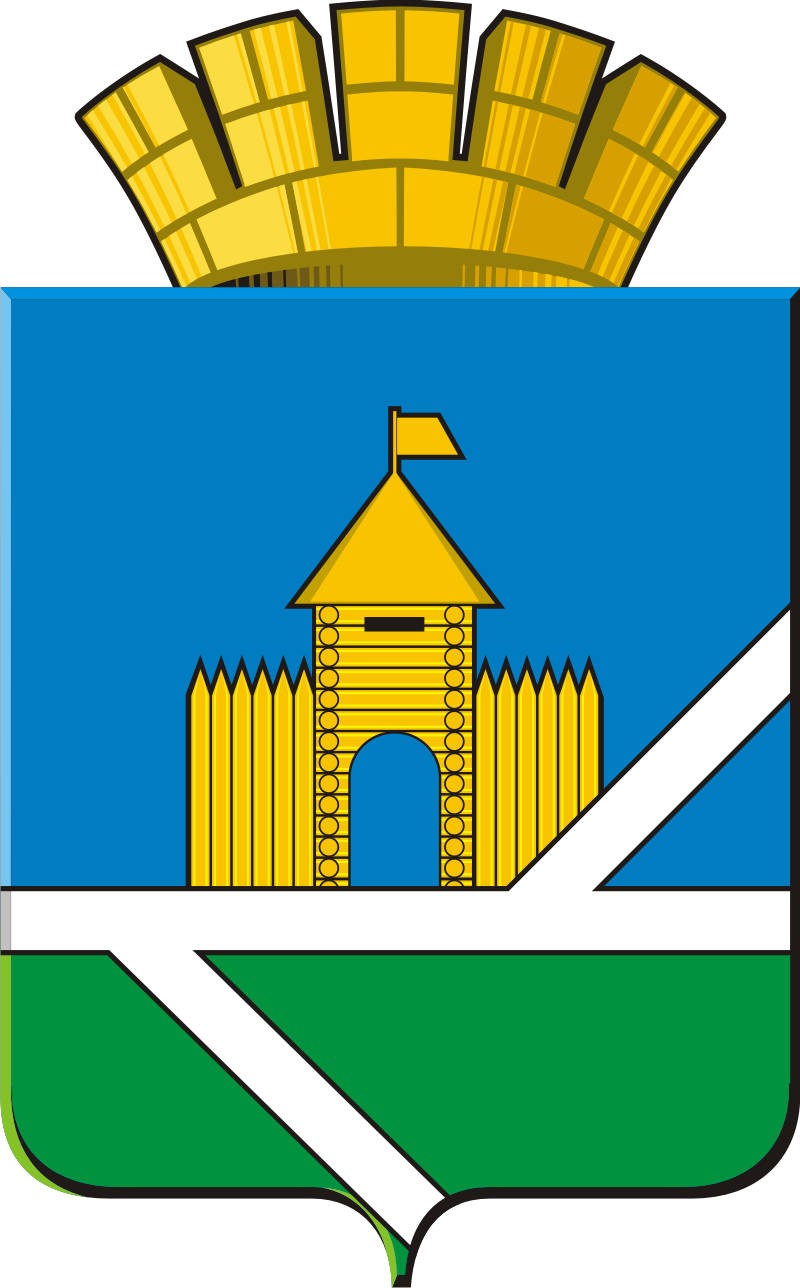 